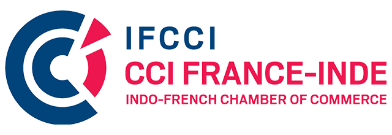 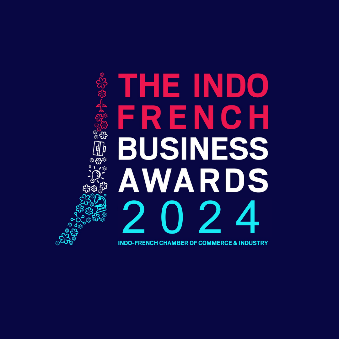 INDO-FRENCH BUSINESS AWARDS 2024Application Form for the Category‘La French Tech Award’Application Fees: INR 5,000 + taxesDEADLINE – FRIDAY, 22nd March 2024This award is designed for French Tech Companies (Mid & Small Sized), members of IFCCI in India and working with France/India and which have contributed towards Indo-French business, Make in India, Skill India and Ease of Doing Business and shown excellence in 2023 (FY) in India.CRITERIAThis award is for a French company operating in India or a subsidiary of a French company in India since at least 3 years (minimum). The winner will be decided based on the answers of the ‘abstract’ section.	SECTION 1 - ABOUT YOUR COMPANY	General Information:Activities:Please list the main sector(s) of activity you work in:	SECTION 2 - ABOUT YOUR COMPANY	ABSTRACTWhy do you think you are eligible for this award? Please fill in with appropriate answers in max 1000 characters (in total for all questions).Q1. Briefly describe your startup’s/company’s product or service (brief description of company, including what it does, the products or services it offers, and any notable achievements or milestones.)Q2. What problem does your startup/company solve? (brief description of your technology, including how it works, what sets it apart from competitors, and any notable achievements or milestones)Q3. What is your technology? (brief description of your technology, including how it works, what sets it apart from competitors, and any notable achievements or milestones)
Q4. How does your product/service benefit your customers?Q5. What is your startup’s/company’s unique value proposition?Q6. What is the size of the market you're targeting?Q7. How has your company grown or evolved since it was founded?Q8. What is your current stage of development? (e.g. idea, prototype, beta, launched)Q9. How much funding have you raised to date, if any? (if none, please indicate "N/A")Q10. How has your startup/company integrated into the Indian tech startup ecosystem, and what impact have you had on it?Q11. “What has your company achieved on the Indian market?”Please show here the positive evolution of your company in India.Additional information:After completing all mandatory sections of the form, please feel free to add any additional information you think relevant to support your application. Please only submit concise and comprehensive information (hyperlinks will not be accepted). Your submission will be presented to the Jury unaltered: please submit carefully prepared documents (we suggest you combine/edit/expand the publicity brochures you already use.)Please send us along with this form the logo of your company in high definition with a transparent background, preferably in .ai format. Subject line formatNomination – ‘La French Tech Award’Please submit your filled-in application form along with the company logo at awards@ifcci.org.in by Friday, 22nd March 2024.Guidelines & Important points for Nominations:Kindly submit the application within the mentioned deadline.Kindly submit the application fees latest by Monday, 18th March 2024.Applicants will be notified a week prior to the IFBA about the jury’s decision; in case the company does not receive an email or call from the IFCCI team by the 12th of April, it means that the company has not won an award.For queries, please contact:  awards@ifcci.org.inName of the CompanyFounding YearLocationCEO/MD DetailsWebsiteNumber of EmployeesEmailTelYearTurnover (in EUR)Workforce (number of employees in India)202120222023